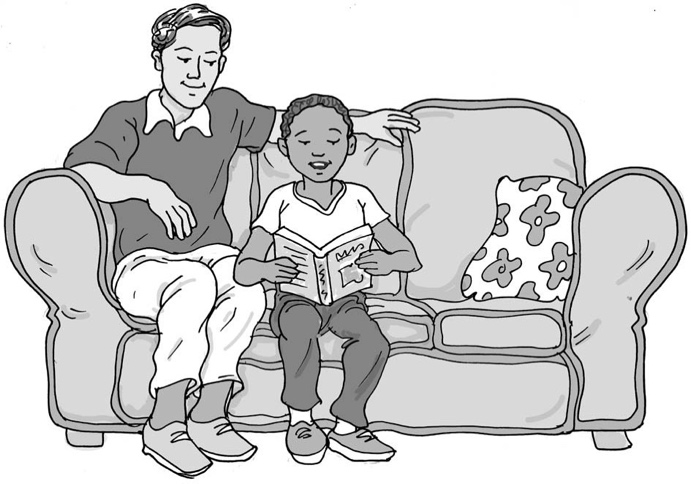 Reading my reading book at homeMy name is                                   .  I am in                                             class.We learn to read by having a reading book and trying to work out what the words say using our phonics.  When we can read the sentences in our reading book, they tell us some information about a subject or tell us a story.  We usually practise reading at home too. Sometimes I read my book myself. I can say the words out loud or inside my head. This is okay. Usually I read to mum or dad.  They need to listen, and so they ask me to say the words I am reading out loud.  This is good.My mum and dad listen so that they know how to help me read better.  If I can’t read a word or make a mistake, this is okay.  It is a good idea to remember the reading rules:Reading to my mum or dad:Read in a voice that my mum or dad can hear.If I don’t know a word, my mum or dad will say “Pause” and ask me to work it out.  They can help me if I can’t do it on my own.Pause means stop for a short time and start again after you have done something else (like work out a word or answer a question).My teacher, mum or dad might ask me one or two questions about the subject or story to see if I have understood what I have read.  This is good and helps me remember what the book is about.  Brilliant. I can be a great reader. Well done me!